The City School         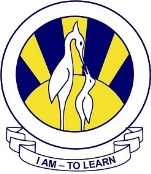 North Nazimabad Boys CampusWorksheet 1Topic : NumerationTeacher: Ms Sheema AftabClass 9Q1: a)The rate of exchange between pounds (£) and dollars ($) is £1  $2.87.                                       (4)The rate of exchange between pounds (£) and Euros € is £1  € 2.21.Charlie changes £600 into dollars.Calculate how many dollars he receives.Ali changes €626 into pounds.Calculate how many pounds he receives.Rose changes $ 950 into pounds.Calculate how many Euros she receives.b) Mathew changes $670 into rupees.                                                                                                               (2)      He receives 40000 rupees .how many rupees did he receive for each other?c) i) A box has volume 3.5 . Express this volume in .                                                                          (1)d) The time difference between Brunei and London is 7 hours.                                                                     (2)So, when it is 19 00 in Brunei, it is 12 00 in London.When it is 03 30 in Brunei, what time is it in London?e) A journey of 170 k took 4.25 hr. Calculate the average speed in km per hr.                                           (1)_____________________________________________________________________________________